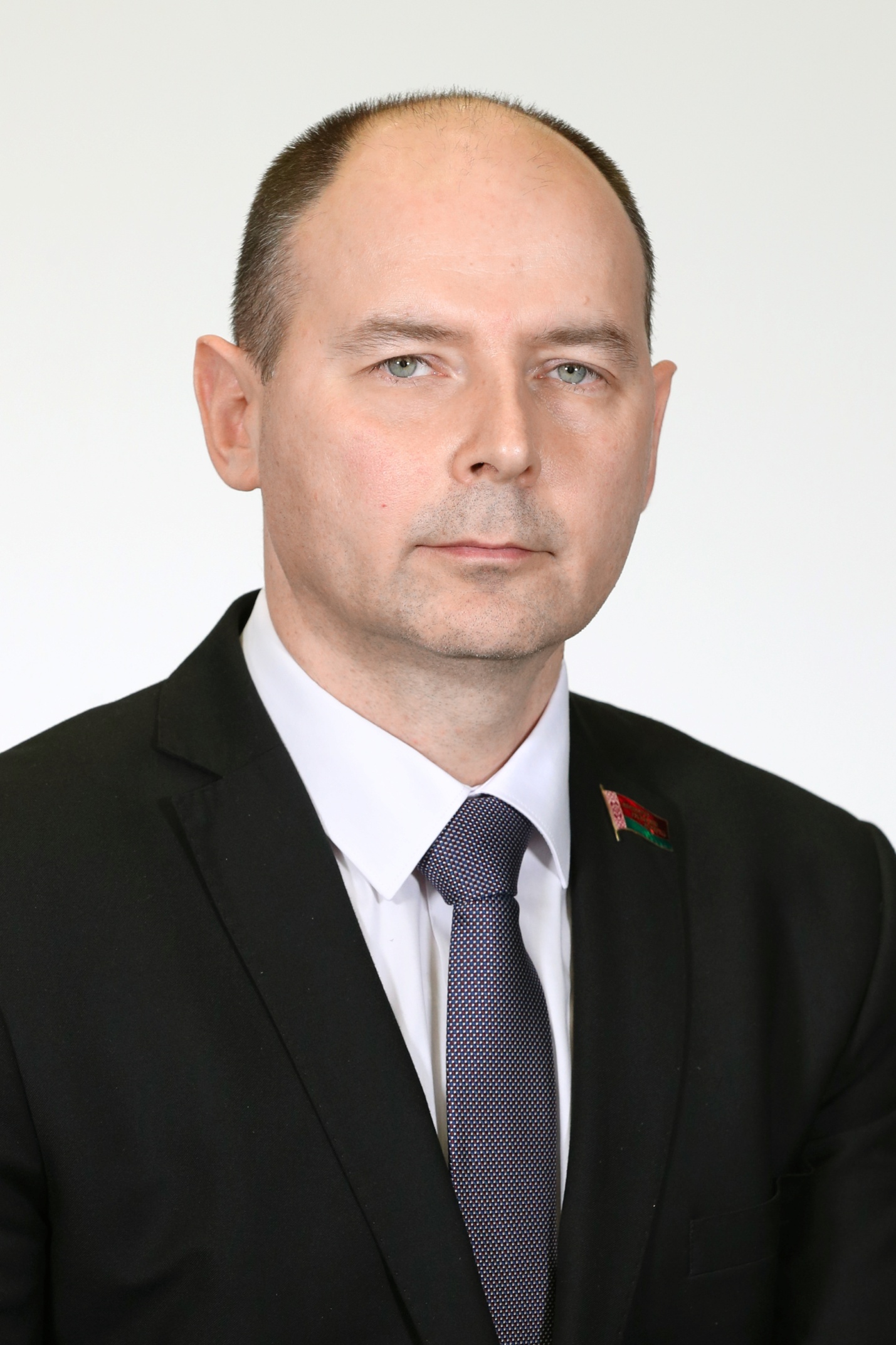 Уважаемые жители Круглянского района!От всей души поздравляю Васс  Новым 2020 годом и Рождеством Христовым!Уходящий год был насыщен многими яркими событиями в  жизни каждого из нас. Пусть он оставит о себе только добрые и радостные воспоминания, даст новые силы для достижения заветных целей и подарит надежды. 2020-й год мы ждем с нетерпением, строим планы на будущее, возлагаем большие надежды на перемены к лучшему.Искренне желаю Вам в Новом году  личного счастья, крепкого здоровья, семейного благополучия, исполнения самых заветных  желаний, реализации намеченных планов, стабильности и уверенности в завтрашнем дне, процветания нашей прекрасной земле!Член Совета Республики Национального собранияРеспублики Беларусь					       А.И. Кушнаренко